КОНТРАКТ(ГРАЖДАНСКО-ПРАВОВОЙ ДОГОВОР БЮДЖЕТНОГО УЧРЕЖДЕНИЯ)№ 0855300002820000231Поставка говядины в течение  2-го полугодия 2020 г.ИКЗ: 203583620024158360100100100011011244г. Пенза                                                                    		                                  «27» июля  2020 г.Муниципальное бюджетное дошкольное образовательное учреждение детский сад № 111 г.Пензы «Олененок», именуемое в дальнейшем «Заказчик», в лице заведующей Кирилиной Галины Анатольевны, действующей на основании Устава, с одной стороны, и Индивидуальный предприниматель, именуемое в дальнейшем «Поставщик», в лице Демина Константина Валерьевича, действующего на основании ОГРНИП № 319583500014851 от 22.03.2019 г. (действующий без печати), с другой стороны, вместе именуемые в дальнейшем «Стороны», с соблюдением требований Федерального закона от 05.04.2013 г. № 44-ФЗ «О контрактной системе в сфере закупок товаров, работ, услуг для обеспечения государственных и муниципальных нужд» в соответствии с извещением и документацией о проведении электронного аукциона, размещенными в единой информационной системе от 27 июня 2020 года на основании Протокола № 0855300002820000231-3 от 14 июля 2020г. заключили контракт (гражданско-правовой договор бюджетного учреждения) (далее – Контракт) о нижеследующем::1. ПРЕДМЕТ КОНТРАКТ1.1. По настоящему Контракту Поставщик обязуется поставлять говядину в течение 2-го полугодия 2020 г., (именуемые в дальнейшем «Товар») в количестве и по ценам, указанным в Приложении №1 к настоящему Контракту, являющимся его неотъемлемой частью, а Заказчик обязуется принимать и оплачивать указанный Товар.2. ПОРЯДОК ПОСТАВКИ ТОВАРОВ2.1 Поставка Товара осуществляется партиями с 01.08.2020г. по 31.12.2020г. на основании заявок Заказчика с 6-00 до 10-00 часов в день поставки.Поставка товара осуществляется по адресу Заказчика согласно заявке. Заявка должна содержать наименование, количество Товара и дату, к которой необходимо поставить Товар, и может быть отправлена по факсу, электронной почте или передана телефонограммой.2.2. В рамках исполнения Контракта поставка Товара Заказчику осуществляется по адресам: г. Пенза, ул. Фурманова, 9; г. Пенза, пр-кт Победы, 9а.2.3. Товар поставляется в сроки, указанные в заявке Заказчика.2.4. Поставка Товара производится силами и средствами Поставщика. Поставка товара должна осуществляться специально предназначенным или специально оборудованным транспортным средством для перевозки товара (имеющим санитарный паспорт Роспотребнадзора, санитарную книжку).2.5. Обязанность Поставщика передать Товар Заказчику считается исполненной в момент вручения Товара Заказчику с оформлением соответствующих документов. С этого момента право собственности на Товар переходит к Заказчику и последний несет в дальнейшем риск его случайной гибели. 2.6. Поставляемый Товар должен быть упакован и замаркирован в соответствии с действующими стандартами для данного вида товара. Упаковка товара должна обеспечивать сохранность при транспортировке и хранении.3. ЦЕНА КОНТРАКТА3.1. Цена настоящего Контракта составляет: 579 500 (пятьсот семьдесят девять тысяч пятьсот) рублей 00 копеек, НДС не облагается на основании п. 2 ст. 346.11 главы 26.2 НК РФ, в связи  с  применением  упрощенной системы налогообложения. 3.2. В цену Контракта включаются расходы на доставку Товара по адресу Заказчика, разгрузку Товара, страхование, уплату таможенных пошлин, налогов, сборов и других обязательных платежей.3.3.  Цена контракта является твердой и определяется на весь срок исполнения контракта. 3.4. Сумма подлежащая уплате заказчиком юридическому лицу или физическому лицу, в том числе зарегистрированному в качестве индивидуального предпринимателя уменьшается на размер налогов, сборов и иных обязательных платежей в бюджеты бюджетной системы Российской Федерации, связанных с оплатой контракта, если в соответствии с законодательством Российской Федерации о налогах и сборах такие налоги, сборы и иные обязательные платежи подлежат уплате в бюджеты бюджетной системы Российской Федерации заказчиком.4. ФОРМА, СРОКИ И ПОРЯДОК РАСЧЕТОВ4.1.Оплата за поставленный Товар производится Заказчиком путем безналичного перечисления денежных средств на расчетный счет Поставщика по факту поставки Товара на основании сводной накладной в течение 15 (пятнадцати) рабочих дней после подписания заказчиком акта приемки товара (Приложение № 2), при этом Заказчик обязан указать в платежных документах номер сводной накладной. 4.2. Оплата Контракта производится Заказчиком исключительно за фактически принятый товар. 4.3. В соответствии с п.5 статьи 78.1 Бюджетного кодекса РФ в случае уменьшения получателю бюджетных средств, предоставляющему субсидии, ранее доведенных лимитов бюджетных обязательств на предоставление субсидии, Заказчик может изменить по соглашению Сторон размер и (или) срок оплаты и (или) объем товаров.4.4. Оплата по Контракту осуществляется путем безналичного расчета, в рублях РФ. Источник финансирования внебюджетные средства: средства бюджетного учреждения; бюджет города Пенза: средства местного бюджета. Банковское сопровождение не предусмотрено.5. КАЧЕСТВО ПОСТАВЛЯЕМОГО ТОВАРА5.1 Качество поставляемого Товара должно соответствовать требованиям соответствующего ГОСТ для данного вида Товара. Поставщик гарантирует Заказчику соответствие качества поставляемого товара: - Федеральному закону от 02.01.2000 № 29 «О качестве и безопасности пищевых продуктов»;- Федеральному закону от 30.03.1999 № 52 «О санитарно-эпидемиологическом благополучии населения»;- Техническому регламенту Таможенного союза ТР ТС 034/2013 «О безопасности мяса и мясной продукции»;- ГОСТ 34120-2017 «Крупный рогатый скот для убоя. Говядина и телятина в тушах, полутушах и четвертинах. Технические условия»;- ГОСТ 31797-2012 «Мясо. Разделка на отрубы. Технические условия»;- Постановлению Главного государственного санитарного врача РФ от 15 мая 2013 г. N 26 "Об утверждении СанПиН 2.4.1.3049-13 "Санитарно-эпидемиологические требования к устройству, содержанию и организации режима работы дошкольных образовательных организаций" (с изменениями и дополнениями).- Наличие массовой доли костей, жировой и соединительной ткани не более 20%. 5.2.  Поставка товара осуществляется в течение 2 суток со дня выработки. Срок годности говядины охлажденной в полутушах и четвертинах при температуре воздуха в холодильной камере от минус 1,5оС до плюс 4оС - не более 16 суток.5.3. При поставке Товара Поставщик передает Заказчику все необходимые документы, подтверждающие качество Товара, в том числе сертификаты соответствия и качественные удостоверения производителя на русском языке.5.4.  Поставщик гарантирует качество поставляемого Товара.5.5. Заказчик имеет право в любой момент лабораторно проверить качество поставляемого товара в Роспотребнадзоре.6. ПРИЕМКА ТОВАРОВ6.1. Приемка Товара проводится Заказчиком в следующем порядке: - проверка соответствия информации, указанной в товарной накладной, заявке заказчика на предмет полноты исполнения заявки;- проверка наличия и правильности оформления документов, подтверждающих качество и безопасность поставленного товара;- проверка соответствия количества товара, указанного в товарной накладной и фактически доставленного заказчику;- проверка целостности упаковки, температурного режима перевозки, качества товара, срока его годности.6.2. Поставка каждой партии поставляемого товара должна сопровождаться документами, подтверждающими качество и безопасность поставляемого товара, являющиеся обязательными для поставляемого товара и оформленными в соответствии с законодательством Российской Федерации:- сертификаты соответствия (или их копии, заверенные органом, выдавшим сертификат, или нотариусом), или декларации о соответствии (или их копии, заверенные декларантом или нотариусом), или сведения о них (регистрационный номер, дата выдачи, наименование выдавшего органа), указанные в товарной накладной;Заказчик проверяет действительность документов, подтверждающих соответствие поставленного товара, установленным в отношении данного товара обязательным требованиям к качеству и безопасности товара, в том числе с использованием информационных ресурсов, на которых содержится информация о поставленном товаре.           6.3. В день доставки Товара Заказчик осуществляет приемку Товара по количеству, качеству, явным видимым повреждениям упаковки Товара.Заказчик вправе предъявлять претензии по качеству, количеству Товара и другим условиям Контракта в течение 10 дней с момента оформления перехода права собственности на Заказчика. Если фактические качественные показатели не соответствуют показателям, указанным в документах (п.5.1. контракта), Заказчик обязан составить акт надлежащей формы и направить один экземпляр акта Поставщику.При отсутствии претензий относительно количества Товара, качества Товара, упаковки Товара, Заказчик подписывает товарную накладную в день поставки и направляет Поставщику один экземпляр товарной накладной.Результаты приемки оформляются в течение 5 рабочих дней актом приемки товара (Приложение № 2 к настоящему контракту) на основании товарной накладной, предоставляемой Поставщиком.6.4. В случае обнаружения Заказчиком нарушений требований к количеству Товара, упаковке Товара и качеству Товара, Поставщик обязуется без дополнительной оплаты со стороны Заказчика заменить Товар до 17:00 в день поставки Товара. 6.5. В случае отказа от приемки Товара Заказчик обязан во всех экземплярах товарной накладной сделать отметку об отказе с указанием причины отказа, должности, фамилии приемщика и подписать ее.6.6. В случае отказа Поставщика или представителя Поставщика сделать отметки об отказе в приемке товара, факт отказа удостоверяется личной подписью Заказчика или представителя Заказчика.6.7. Работники поставщика, осуществляющие транспортирование Товара и имеющие непосредственные контакты с Товаром, по требованию уполномоченного должностного лица заказчика должны предъявить личную медицинскую книжку (или копию личной медицинской книжки) в подтверждение прохождения ими обязательных медицинских осмотров.6.8.  Право собственности на Товар, риск утраты, случайной гибели или повреждения Товара переходят от Поставщика к Заказчику с момента подписания Сторонами Акта приемки Товара.6.9. Подписание со стороны Заказчика Акта приемки Товара подтверждает исполнение обязательств Поставщика, предусмотренных настоящим Контрактом.            6.10. Для проверки поставленного Товара в части его соответствия условиям Контракта заказчик обязан провести экспертизу. Экспертиза поставленного товара может проводиться Заказчиком своими силами или к ее проведению могут привлекаться независимые эксперты (экспертные организации) на основании контрактов, заключенных в соответствии с Федеральным законом № 44-ФЗ.7. ТАРА И УПАКОВКА7.1. Товары поставляются в стандартной таре. Тара не должна быть повреждена, должна быть сухой, чистой, без постороннего запаха и обеспечивать полную его сохранность от всякого рода повреждений, влияния окружающей среды, и порчи при транспортировке и хранении. Упаковка – в отрубах не менее 1 кг.7.2. Цена разовой тары входит в цену Товара. Многооборотная и залоговая тара в собственность Заказчика не передается и подлежит возврату Поставщику обратным рейсом. Вид и количество многооборотной тары, указывается в товаросопроводительных документах. Вид и количество залоговой тары, ее стоимость указывается в счете-фактуре.8. ОТВЕТСТВЕННОСТЬ СТОРОН8.1. Стороны несут ответственность за неисполнение или ненадлежащее исполнение своих обязательств по настоящему контракту в соответствии с действующим законодательством.8.2. В случае просрочки исполнения Заказчиком обязательств, предусмотренных контрактом, а также в иных случаях неисполнения или ненадлежащего исполнения заказчиком обязательств, предусмотренных контрактом, Поставщик вправе потребовать уплаты неустоек (штрафов, пеней). Пеня начисляется за каждый день просрочки исполнения обязательства, предусмотренного контрактом, начиная со дня, следующего после дня истечения установленного контрактом срока исполнения обязательства. Такая пеня устанавливается контрактом в размере одной трёхсотой действующей на дату уплаты пеней ключевой ставки Центрального банка Российской Федерации от не уплаченной в срок суммы. Штрафы начисляются за ненадлежащее исполнение заказчиком обязательств, предусмотренных контрактом, за исключением просрочки исполнения обязательств, предусмотренных контрактом. 8.3. За каждый факт неисполнения Заказчиком обязательств, предусмотренных контрактом, за исключением просрочки исполнения обязательств, предусмотренных контрактом, размер штрафа устанавливается в следующей порядке - 1000 рублей в соответствии с Правилами, утвержденными постановлением Правительства Российской Федерации от 30 августа 2017 года № 1042 "Об утверждении Правил определения размера штрафа, начисляемого в случае ненадлежащего исполнения заказчиком, неисполнения или ненадлежащего исполнения поставщиком (подрядчиком, исполнителем) обязательств, предусмотренных контрактом (за исключением просрочки исполнения обязательств заказчиком, поставщиком (подрядчиком, исполнителем), о внесении изменений в постановление Правительства Российской Федерации от 15 мая 2017 г. N 570 и признании утратившим силу постановления Правительства Российской Федерации от 25 ноября 2013 г. N 1063"(далее – Правила).8.4. В случае просрочки исполнения Поставщиком обязательств, предусмотренных контрактом, а также в иных случаях неисполнения или ненадлежащего исполнения Поставщиком обязательств, предусмотренных контрактом, Заказчик направляет Поставщику требование об уплате неустоек (штрафов, пеней).                 8.5. Пеня начисляется за каждый день просрочки исполнения поставщиком (подрядчиком, исполнителем) обязательства, предусмотренного контрактом, начиная со дня, следующего после дня истечения установленного контрактом срока исполнения обязательства, и устанавливается контрактом в размере одной трехсотой действующей на дату уплаты пени ключевой ставки Центрального банка Российской Федерации от цены контракта (отдельного этапа исполнения контракта), уменьшенной на сумму, пропорциональную объему обязательств, предусмотренных контрактом (соответствующим отдельным этапом исполнения контракта) и фактически исполненных поставщиком (подрядчиком, исполнителем), за исключением случаев, если законодательством Российской Федерации установлен иной порядок начисления пени.8.6. Штрафы начисляются за неисполнение или ненадлежащее исполнение Поставщиком обязательств, предусмотренных контрактом, за исключением просрочки исполнения Поставщиком обязательств, предусмотренных контрактом:а) за каждый факт неисполнения или ненадлежащего исполнения поставщиком  обязательств, предусмотренных контрактом, заключенным по результатам определения поставщика в соответствии с пунктом 1 части 1 статьи 30 Федерального закона "О контрактной системе в сфере закупок товаров, работ, услуг для обеспечения государственных и муниципальных нужд" (далее - Федеральный закон), за исключением просрочки исполнения обязательств (в том числе гарантийного обязательства), предусмотренных контрактом, размер штрафа устанавливается в размере 1 процента цены контракта (этапа), но не более 5 тыс. рублей и не менее 1 тыс. рублей, что составляет 5795,00 (пять тысяч семьсот девяносто пять рублей 00 копеек).б) За каждый факт неисполнения или ненадлежащего исполнения поставщиком обязательств, предусмотренных контрактом, заключенным с победителем закупки (или с иным участником закупки в случаях, установленных Федеральным законом №44-ФЗ), предложившим наиболее высокую цену за право заключения контракта, размер штрафа рассчитывается в порядке, установленном Правилами, за исключением просрочки исполнения обязательств (в том числе гарантийного обязательства), предусмотренных контрактом, и устанавливается в следующем порядке: 10 (десять) процентов начальной (максимальной) цены контракта и составляет  60420 (шестьдесят тысяч четыреста двадцать)  рублей 00 копеек; в) За каждый факт неисполнения или ненадлежащего исполнения поставщиком обязательства, предусмотренного контрактом, которое не имеет стоимостного выражения, размер штрафа составляет (при наличии в контракте таких обязательств) 1000 рублей.8.7. Общая сумма начисленных штрафов за неисполнение или ненадлежащее исполнение поставщиком обязательств, предусмотренных контрактом, не может превышать цену контракта.8.8. Общая сумма начисленных штрафов за ненадлежащее исполнение заказчиком обязательств, предусмотренных контрактом, не может превышать цену контракта.8.9. Сторона освобождается от уплаты неустойки (штрафа, пени), если докажет, что неисполнение или ненадлежащее исполнение обязательства, предусмотренного контрактом, произошло вследствие непреодолимой силы или по вине другой стороны. Сторона, для которой в связи с названными обстоятельствами создалась невозможность выполнения своих обязательств по контракту, в 3-дневный срок письменно извещает другую Сторону о невозможности выполнения обязательств по контракту с указанием причин.  8.10. Уплата неустойки (штрафа, пени), связанных с ненадлежащим исполнением сторонами своих обязательств по настоящему контракту, не освобождают нарушившую условия контракта сторону от исполнения взятых на себя обязательств.9. ОБЕСПЕЧЕНИЕ ИСПОЛНЕНИЯ КОНТРАКТА9.1. Заказчик в качестве исполнения контракта принимает банковскую гарантию, выданную банком, соответствующими требованиям, установленным Правительством Российской Федерации, либо принимает денежные средства в качестве обеспечения исполнения настоящего Контракта в размере 57950 (пятьдесят семь тысяч девятьсот пятьдесят) рублей 00  копеек, что составляет 10 (Десять) процентов цены Контракта, НДС не облагается. Срок действия банковской гарантии должен превышать срок действия контракта не менее чем на один месяц.Исполнение контракта может обеспечиваться предоставлением банковской гарантии, выданной банком и соответствующей требованиям статьи 45 Федерального закона № 44-ФЗ, или внесением денежных средств на счет Заказчику Срок действия банковской гарантии должен превышать предусмотренный контрактом срок исполнения обязательств, которые должны быть обеспечены такой банковской гарантией, не менее чем на один месяц, в том числе в случае его изменения в соответствии со статьей 95 Федерального закона № 44-ФЗ.В случае отзыва у банка, предоставившего банковскую гарантию в качестве обеспечения исполнения контракта, лицензии на осуществление банковских операций Поставщик предоставляет новое обеспечение исполнения контракта не позднее одного месяца со дня надлежащего уведомления заказчиком исполнителя о необходимости предоставить соответствующее обеспечение. Размер такого обеспечения может быть уменьшен в порядке и случаях, которые предусмотрены частями 7, 7.1, 7.2 и 7.3 ст. 96 Федерального закона от 05.04.2013 г. №44-ФЗ.За каждый день просрочки исполнения Поставщиком обязательства, предусмотренного частью 30 статьи 34 Федерального закона №44-ФЗ, начисляется пеня в размере, определенном в порядке, установленном в соответствии с частью 7 статьи 34 Федерального закона №44-ФЗ.9.2.  Способ обеспечения исполнения контракта, срок действия банковской гарантии, определяется участником закупки, с которым заключается контракт, самостоятельно.    9.3. В ходе исполнения контракта Поставщик вправе изменить способ обеспечения исполнения контракта и (или) предоставить Заказчику взамен ранее предоставленного обеспечения исполнения контракта новое обеспечение исполнения контракта, размер которого может быть уменьшен в порядке и случаях, которые предусмотрены частями 7.2 и 7.3 статьи 96 Федерального закона № 44-ФЗ.9.4. В случае, если в качестве способа обеспечения исполнения контракта, Поставщиком было выбрано внесение денежных средств на счет Заказчика, обязательства по контракту выполнены в полном объеме и надлежащим образом, возврат Заказчиком Поставщику денежных средств, в том числе части этих денежных средств в случае уменьшения размера обеспечения исполнения контракта в соответствии с частями 7 и 7.2 статьи 96 Федерального закона № 44-ФЗ, производится в течение не более 15 (Пятнадцати) дней с момента надлежащего исполнения Поставщика своих обязательств по контракту.9.5.    Реквизиты для внесения денежных средств в качестве обеспечения исполнения конктракта: «УФК по Пензенской области (Финансовое управление г. Пензы) МБДОУ детский сад № 111 г. Пензы ИНН 5836200241 КПП 583601001 л/с 209742D2674 р/с 40701810856553000001 Отделение по Пензенской области Волго-Вятского главного управления Центрального Банка Российской Федерации БИК 045655001. КБК 97400000000000000140 (04.03.000)». (Указать реквизиты и назначение платежа: Средства, вносимые в качестве обеспечения исполнения Контракта, подлежащего заключению, НДС не облагаются).    9.6.  Факт внесения денежных средств в размере обеспечения исполнения настоящего Контракта подтверждается платежным поручением с отметкой банка об оплате или иным документом.9.7. В случае, если участником электронного аукциона, с которым заключается контракт, предложена цена контракта, которая на двадцать пять и более процентов ниже начальной (максимальной) цены контракта, контракт заключается только после предоставления таким участником обеспечения исполнения контракта в размере, превышающем в полтора раза размер обеспечения исполнения контракта, указанный в документации об электронном аукционе, или информации, подтверждающей добросовестность такого участника на дату подачи заявки, с одновременным предоставлением таким участником обеспечения исполнения контракта в размере обеспечения исполнения контракта, указанном в документации о закупке.9.7.1. К информации, подтверждающей добросовестность участника закупки, относится информация, содержащаяся в реестре контрактов, заключенных заказчиками, и подтверждающая исполнение таким участником в течение трех лет до даты подачи заявки на участие в закупке трех контрактов (с учетом правопреемства), исполненных без применения к такому участнику неустоек (штрафов, пеней). При этом цена одного из таких контрактов должна составлять не менее чем двадцать процентов начальной (максимальной) цены контракта, указанной в извещении об осуществлении закупки и документации о закупке.9.7.2. Информация, подтверждающая добросовестность участника закупки, предоставляется участником закупки при направлении Заказчику подписанного проекта Контракта. При невыполнении таким участником, признанным победителем аукциона, данного требования или признании комиссией по осуществлению закупок информации, подтверждающей добросовестность участника закупки, недостоверной Контракт с таким участником не заключается, и он признается уклонившимся от заключения Контракта. В этом случае решение комиссии по осуществлению закупок оформляется протоколом, который размещается в единой информационной системе и доводится до сведения всех участников аукциона не позднее рабочего дня, следующего за днем подписания указанного протокола.9.7.3. Контракт заключается после предоставления участником закупки, с которым заключается контракт, обеспечения исполнения контракта в соответствии со ст.96 Федерального закона № 44 ФЗ.9.8. Обеспечение исполнения контракта не применяется, включая положение о предоставлении такого обеспечения в соответствии со ст. 37 Федерального закона № 44 ФЗ, в случае заключения контракта с участником закупки, который является казенным учреждением.9.9. Банковское сопровождение контракта не установлено.9.10 Участник закупки, с которым заключается контракт по результатам определения поставщика (подрядчика, исполнителя) в соответствии с пунктом 1 части 1 статьи 30 настоящего Федерального закона, освобождается от предоставления обеспечения исполнения контракта, в том числе с учетом положений статьи 37 настоящего Федерального закона, в случае предоставления таким участником закупки информации, содержащейся в реестре контрактов, заключенных заказчиками, и подтверждающей исполнение таким участником (без учета правопреемства) в течение трех лет до даты подачи заявки на участие в закупке трех контрактов, исполненных без применения к такому участнику неустоек (штрафов, пеней). Такая информация представляется участником закупки до заключения контракта в случаях, установленных 44-ФЗ для предоставления обеспечения исполнения контракта. При этом сумма цен таких контрактов должна составлять не менее начальной (максимальной) цены контракта, указанной в извещении об осуществлении закупки и документации о закупке.10. ПЕРЕХОД ПРАВА СОБСТВЕННОСТИ10.1. Право собственности на Товар переходит к Заказчику с момента доставки Товара и подписания Заказчиком товарной накладной.11. СРОК ДЕЙСТВИЯ КОНТРАКТА11.1. Контракт вступает в силу с момента заключения и действует до момента выполнения ими принятых на себя обязательств по настоящему Контракту до 31 декабря 2020 года. 11.2. Прекращение (окончание) срока действия настоящего Контракта влечет за собой прекращение обязательств Сторон по нему, но не освобождает Стороны от ответственности за неисполнение или ненадлежащее исполнение Контракта, если таковые имели место при исполнении условий настоящего Контракта.12. ПОРЯДОК ИЗМЕНЕНИЯ, РАСТОРЖЕНИЯ КОНТРАКТА 12.1. Все изменения и дополнения к Контракту действительны, если совершены в письменной форме и подписаны обеими Сторонами12.2. При заключении и исполнении контракта изменение его условий не допускается, за исключением случаев: а) при снижении цены контракта без изменения предусмотренных контрактом количества товара, качества поставляемого товара и иных условий контракта;б) если по предложению заказчика увеличиваются предусмотренные контрактом количество товара не более чем на десять процентов или уменьшаются предусмотренные контрактом количество поставляемого товара не более чем на десять процентов. При этом по соглашению сторон допускается изменение с учетом положений бюджетного законодательства Российской Федерации цены контракта пропорционально дополнительному количеству товара исходя из установленной в контракте цены единицы товара, но не более чем на десять процентов цены контракта. При уменьшении предусмотренных контрактом количества товара стороны контракта обязаны уменьшить цену контракта исходя из цены единицы товара. Цена единицы дополнительно поставляемого товара или цена единицы товара при уменьшении предусмотренного контрактом количества поставляемого товара должна определяться как частное от деления первоначальной цены контракта на предусмотренное в контракте количество такого товара..12.3. При исполнении Контракта не допускается перемена Поставщика, за исключением случая, если новый Поставщик является правопреемником Поставщика по такому Контракту вследствие реорганизации юридического лица в форме преобразования, слияния или присоединения.         12.4. В случае перемены Заказчика права и обязанности Заказчика, предусмотренные Контрактом, переходят к новому Заказчику.12.5. При исполнении Контракта по согласованию Заказчика с Поставщиком допускается поставка товара, качество, технические и функциональные характеристики (потребительские свойства) которого являются улучшенными по сравнению с качеством и соответствующими техническими и функциональными характеристиками, указанными в Контракте.12.6. При изменении юридического адреса, банковских реквизитов и организационно-правовой формы Поставщик в двухнедельный срок обязан письменно известить об этом Заказчика. В случае прекращения деятельности Поставщика Стороной Контракта является его правопреемник.12.7. Расторжение контракта допускается по соглашению сторон, по решению суда, в случае одностороннего отказа стороны контракта от исполнения контракта в соответствии с гражданским законодательством.а) стороны вправе принять решение об одностороннем отказе от исполнения контракта  по основаниям, предусмотренным Гражданским кодексом Российской Федерации для одностороннего отказа от исполнения отдельных видов обязательств. б) сторона, которой направлено предложение о расторжении Контракта по соглашению сторон, должна дать письменный ответ по существу в срок не позднее 5 (пяти) дней с даты получения такого предложения. Расторжение Контракта по соглашению сторон производится Сторонами путем подписания соответствующего соглашения о расторжении.12.7.1. В случае расторжения настоящего Контракта по инициативе любой из Сторон Стороны производят сверку расчетов, которой подтверждается объем товаров, переданных Поставщиком.12.7.2. Заказчик вправе принять решение об одностороннем отказе от исполнения Контракта в соответствии с законодательством Российской Федерации в случае существенного нарушения Поставщиком обязательств по настоящему Контракту, а именно: -неоднократного нарушения сроков поставки товаров, а также в случае, если просрочка исполнения обязательств по настоящему Контракту со стороны Поставщика превысит один календарный месяц;-при поставке товаров ненадлежащего качества либо с недостатками, которые не могут быть устранены Поставщиком в приемлемый для Заказчика срок;- отказ поставщика передать заказчику товар.12.7.3. Решение Заказчика об одностороннем отказе от исполнения Контракта не позднее чем в течение трех рабочих дней с даты принятия указанного решения, размещается в единой информационной системе и направляется Поставщику по почте заказным письмом с уведомлением о вручении по адресу Поставщика, указанному в Контракте, а также телеграммой, либо посредством факсимильной связи, либо по адресу электронной почты, либо с использованием иных средств связи и доставки, обеспечивающих фиксирование такого уведомления и получение Заказчиком подтверждения о его вручении Поставщику. Выполнение Заказчиком требований настоящей части считается надлежащим уведомлением Поставщика об одностороннем отказе от исполнения Контракта. Датой такого надлежащего уведомления признается дата получения Заказчиком подтверждения о вручении Поставщику указанного уведомления либо дата получения Заказчиком информации об отсутствии Поставщика по его адресу, указанному в Контракте. При невозможности получения указанных подтверждения либо информации датой такого надлежащего уведомления признается дата по истечении тридцати дней с даты размещения решения Заказчика об одностороннем отказе от исполнения Контракта в единой информационной системе.12.7.4. Решение заказчика об одностороннем отказе от исполнения Контракта вступает в силу и Контракт считается расторгнутым через десять дней с даты надлежащего уведомления заказчиком поставщика об одностороннем отказе от исполнения Контракта.12.7.5. Заказчик отменяет не вступившее в силу решение об одностороннем отказе от исполнения Контракта, если в течение десятидневного срока с даты надлежащего уведомления Поставщика о принятом решении об одностороннем отказе от исполнения Контракта устранено нарушение условий Контракта, послужившее основанием для принятия указанного решения, а также заказчику компенсированы затраты на проведение экспертизы. Данное правило не применяется в случае повторного нарушения Поставщиком условий Контракта, которые в соответствии с гражданским законодательством являются основанием для одностороннего отказа заказчика от исполнения Контракта.12.7.6. Заказчик принимает решение об одностороннем отказе от исполнения Контракта, если в ходе исполнения Контракта установлено, что Поставщик или поставляемый товар не соответствует установленным документацией о закупке требованиям к участникам закупки или предоставил недостоверную информацию о своем соответствии указанным требованиям, что позволило ему стать победителем определения Поставщика.12.7.7. Сведения о Поставщике, с которым Контракт был расторгнут в связи с односторонним отказом заказчика от исполнения Контракта, включаются в реестр недобросовестных поставщиков.12.7.8.Поставщик  вправе принять решение об одностороннем отказе от исполнения контракта по основаниям, предусмотренным Гражданским кодексом Российской Федерации для одностороннего отказа от исполнения отдельных видов обязательств, если в контракте было предусмотрено право заказчика принять решение об одностороннем отказе от исполнения контракта.12.8.  Если стороны не придут к соглашению, то споры подлежат решению в соответствии с действующим законодательством Российской Федерации в Арбитражном суде Пензенской области.12.9. Контракт заключается в электронной форме в порядке, предусмотренном ст.83.2 Федерального закона № 44-ФЗ.12.10. Взаимоотношения Сторон, не урегулированные Контрактом, регламентируются действующим законодательством Российской Федерации.12.11. Ни одна из сторон не несет ответственности перед другой стороной за невыполнение обязательств, обусловленное обстоятельствами, возникшими помимо воли и желания сторон и которые нельзя предвидеть или избежать, включая объявленную или фактическую войну, гражданские волнения, эпидемии, блокаду, эмбарго, землетрясения, наводнения, пожары и другие стихийные бедствия.12.12. Документ, выданный соответствующим компетентным органом, является достаточным подтверждением наличия и продолжительности действия непреодолимой силы.12.13. Сторона, которая не исполняет своего обязательства вследствие действия непреодолимой силы, должна в течение 24 часов известить другую сторону о препятствии и его влиянии на исполнение обязательств по Контракту.13. ПРОЧИЕ УСЛОВИЯ  13.1. Все изменения в контракте оформляются дополнительными соглашениями в письменном виде. Согласованные в письменном виде приложения являются неотъемлемой частью настоящего Контракта.13.2. Антикоррупционная оговорка13.2.1.При исполнении своих обязательств по настоящему Контракту, Стороны, их аффилированные лица, работники или посредники на основании Федерального закона 273-ФЗ от 25.12.2008 « О противодействии коррупции» не выплачивают, не предлагают выплатить и не разрешают выплату каких-либо денежных средств или ценностей, прямо или косвенно, любым лицам, для оказания влияния на действия или решения этих лиц с целью получить какие-либо неправомерные преимущества или иные неправомерные цели.13.2.2. Для исполнения контракта не допускается осуществлять действия, квалифицируемые как дача/получение взятки, коммерческий подкуп, злоупотребление должностным положением, а также действия, нарушающие требования законодательства о противодействии коррупции как в отношениях между Сторонами контракта, так и в отношениях с третьими лицами и государственными органами.13.2.3. В случае возникновения у стороны контракта подозрений, что произошло или может произойти нарушение каких-либо положений настоящей оговорки, соответствующая Сторона обязуется уведомить другую Сторону об этом в письменной форме. В письменном уведомлении Сторона обязана сослаться на факты или предоставить материалы, достоверно подтверждающие или дающие основание предполагать, что произошло или может произойти нарушение каких-либо положений настоящего раздела контракта. Указанная сторона имеет право приостановить исполнение обязательств по контракту до получения подтверждения от другой Стороны, что нарушение не произошло или не произойдет.Подтверждение должно быть направлено в течение 10 (десяти) рабочих дней с даты получения письменного уведомления.13.2.4 Сторонами контракта, их аффилированным лицам, работникам или посредникам запрещается совершать иные действия, нарушающие действующее антикоррупционное законодательство Р.Ф.13.2.5. В случае если нарушение одной из Сторон настоящей оговорки подтвердится, другая Сторона имеет право расторгнуть контракт в одностороннем порядке полностью или в части, направив письменное уведомление о расторжении. Сторона, по чьей инициативе был расторгнут настоящий Контракт, вправе требовать возмещения реального ущерба, возникшего в результате такого расторжения.13.3. Все споры и разногласия, возникшие в связи с исполнением настоящего Контракта, его изменением и расторжением или признанием недействительным, Стороны будут стремиться решить путем переговоров, а достигнутые договоренности оформлять в виде дополнительных соглашений, подписанных Сторонами и скрепленных печатями. 13.4.В случае если возникший спор не удалось разрешить путем переговоров, Стороны оставляют за собой право обратиться в Арбитражный суд Пензенской области.13.5.До передачи спора на разрешение Арбитражного суда Стороны примут меры к его урегулированию в претензионном порядке. Претензия должна быть направлена в письменном виде. По полученной претензии Сторона должна дать письменный ответ по существу в срок не позднее 10 (десяти) календарных дней с даты ее получения.13.6.При рассмотрении споров, связанных с исполнением условий настоящего Контракта, применяются нормы гражданского законодательства РФ.14. Адреса, банковские реквизиты СторонЗаведующая _______________ /Г.А. Кирилина /                  ИП______________ /К.В. Демин /Приложение № 1к Контракту № 0855300002820000231от «27» июля 2020 г.СПЕЦИФИКАЦИЯ ПОСТАВЛЯЕМОГО ТОВАРА(заполняется на основании заявки и предложения о цене настоящего контракта победителя электронного аукциона)                       ЗАКАЗЧИК:                                                           ПОСТАВЩИК:Заведующая ___________ /Г.А. Кирилина/                        ИП ___________________/К.В. Демин/Приложение № 2к Контракту №  0855300002820000231          от «27» июля 2020 г.«     « ______________ 2020г.Акт приемки товараРезультаты приемки товара _____________________________________________________по накладным №№ _____________________________________________________________ ______________________________________________________________________________________________________________________________________________________________ ______________________________________________________________________________________________________________________________________________________________Поставщик:____________________________________________________________________Место составления акта и приемки товара________________________________________________________________________ Поставленный Товар:Наименование  (соответствует/ не соответствует)___________________________________________________________заявкам.Количество  (соответствует/не соответствует)__________________________________________________________заявкам.Время доставки по графику (соответствует/ не соответствует)______________________________________________________________________Условия транспортировки (транспорт, наличие санитарной книжки у водителя, состояние тары и пр.) (соответствуют/ не соответствуют)_______________________________________________условиям контракта.Товарно-сопроводительная документация (соответствует/ не соответствует) фактически поставленному товару__________________________________________________________Качество Товара (соответствует/ не соответствует)________________________________ условиям контракта,  требованиям санитарных правил и государственных стандартов.При выявлении нарушения исполнения условий контракта  составляются акты.Заключение:Поставленный Товар (соответствует/ не соответствует)____________________ условиям контракта.    ФИО ответственного лица______________                             ________________________     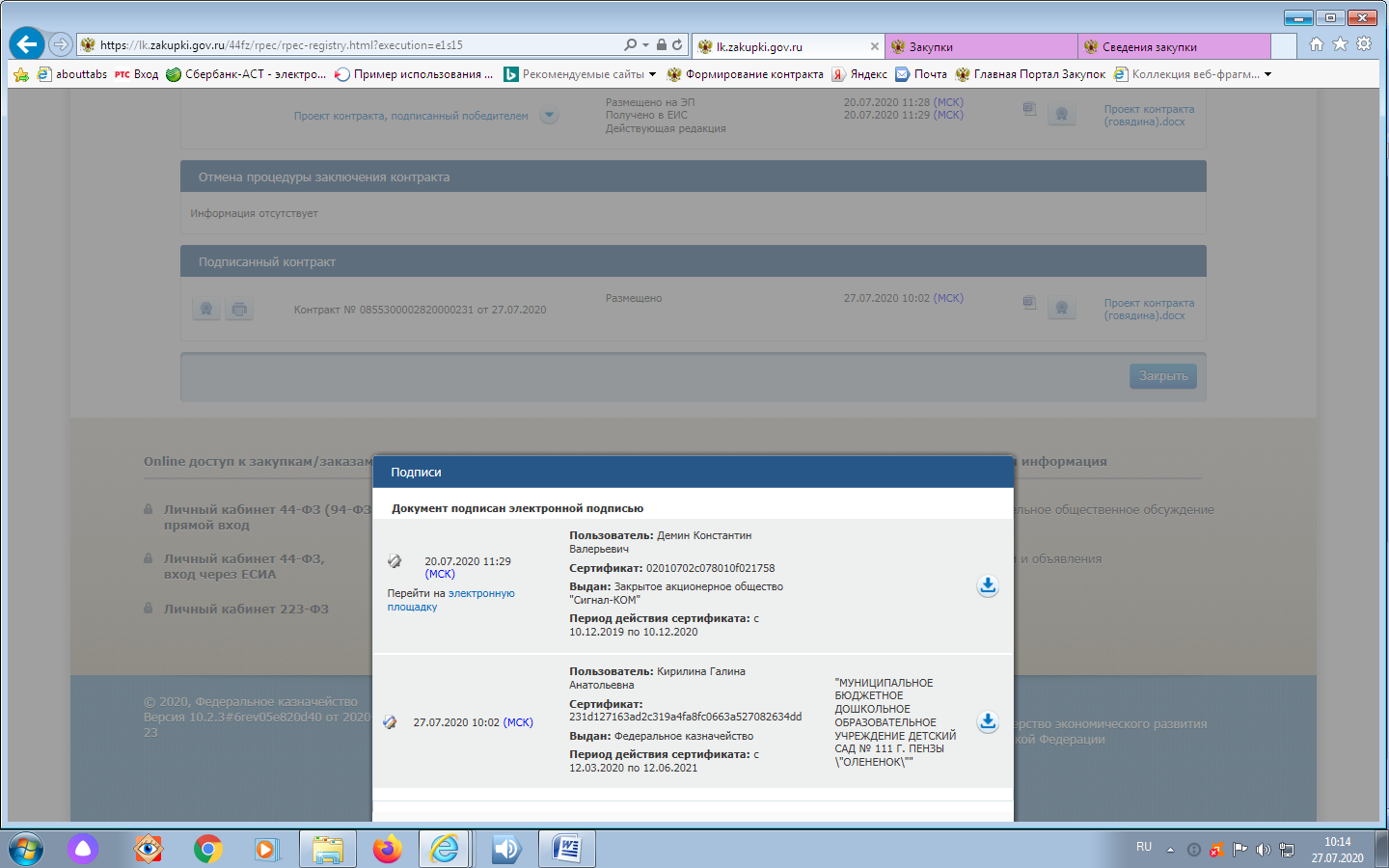 ЗаказчикМуниципальное бюджетное дошкольное образовательное учреждение детский сад № 111 г.Пензы «Олененок» (МБДОУ № 111 г. Пензы)Россия, 440011, г. Пенза, ул.Фурманова, 9Р/с 40701810856553000001Отделение Пенза г.ПензаИНН/КПП 5836200241/ 583601001 БИК 045655001 Тел.42-02-38Адрес эл. почты: ds111penza@mail.ruПоставщикИП Демин К.В.Пензенская область, г Пенза, ул. Ладожская, дом, 144 кв.278ИНН 583505460257ОГРНИП 319583500014851 дата регистрации 22.03.2019 г.ОКПО 0149262418ОКАТО 56401373000ОКТМО 56701000001регистрационный номер 068002051542 от 25.03.19гр/сч № 40802.810.0.48000011564БИК 045655635Банк ПЕНЗЕНСКОЕ ОТДЕЛЕНИЕ N8624 ПАО СБЕРБАНККорр. Счёт 30101.810.0.00000000635тел. 89273832020№п/пНаименование товараХарактеристика поставляемого товара, наименование страны происхождения товараЕд. изм.КоличествоЦена за единицу, руб. с (без) НДССумма, руб.1Говядина охлажденнаяКТРУ: 10.11.11.110-000000031) ООО "АПХ "МИРАТОРГ"2) Индивидуальный предприниматель Демин Константин Валерьевич3) ООО «Союз-Инвест» юр.адрес. Пензенская область, Пензенский р-он, село Богословка, ул.Ленина д.106 (факт.адрес. г.Пензаул.Насосная 3)4) Индивидуальный предприниматель КФХ Шаипов Р.Р.5) ООО "ПЕНЗЕНСКАЯ МЯСНАЯ КОМПАНИЯ"кг1900305579500,00